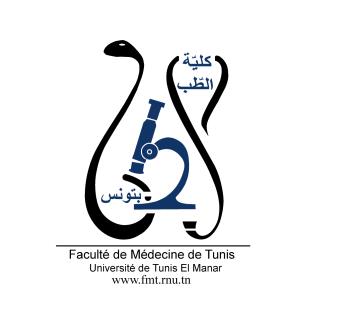 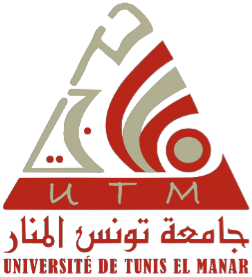 ENSEIGNEMENT POST UNIVERSITAIRE INTERDISCIPLINAIRE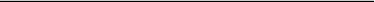 Thème : VaccinologieDépartements concernés : santé communautaire A et B, Sciences de base B Sections concernées : Pédiatrie, Néonatologie, Immunologie, Pharmacologie, Médecine Préventive.
Public cible :  Résidents en Pédiatrie, Immunologie, Pharmacologie, Médecine préventive et sociale, Médecine de famille. Lien pour l’inscription : https://forms.gle/hkp7BQRWaV46MsrFADate : 3/10/2022Lieu : Amphi I, FMT
Coordinateur :  Pr Ag Khamassi IchrakObjectif général de l’EPU :Planifier la vaccination d’un enfant normal ou ayant un terrain particulier selon le programme national de vaccination en vigueur et selon les dernières recommandations de l’OMS.
Objectifs spécifiques de l’EPU: Reconnaitre les caractéristiques épidémiologiques de la vaccination et des maladies ciblées par la vaccination en Tunisie.Décrire les bases immunologiques de la réaction vaccinale.Reconnaitre les caractéristiques pharmacologiques des différents vaccins.Reconnaitre les recommandations vaccinales chez l’enfant normal et en cas de terrain particulier.Décrire le programme vaccinal national en vigueur.Planifier la vaccination de rattrapage en cas de retard vaccinal.Préciser la place de la vaccination anti COVID 19 chez l’enfant et l’adolescent.   Programme détaillé́ : 9h-9H30   Conférence 1 : Vaccination : les bases immunologiques.  Dr N. MekkiSection (Immunologie)9h30-10HConférence 2 : Pharmacologie des vaccins. Dr G.LakhouaSection (Pharmacologie) 10h-10H30Conférence 3 : Programme national de vaccination : Quelle évolution pour une meilleure prévention ? Dr O.HammemiSection (Pédiatrie)10h30-11H : Pause 11h-11H30Conférence 4 : Surveillance épidémiologique des maladies vaccinales : état des lieux en Tunisie. Dr M. NouiraSection (Médecine préventive)11h 30-12H Conférence 5 : Place des vaccins anti COVID à l’âge pédiatrique. Dr M.Khmiri Section (pédiatrie)12h-12h30 Conférence 6: Vaccination anti –pneumocoque. Dr W.BarbariaSection (Pédiatrie)12h30- 14H Pause14h- 14H30 Conférence 7 : Les vaccins complémentaires : Pourquoi et comment ?. Dr N.MisseouiSection (Pédiatrie)14h30- 15h Conférence 8 : Modalités du rattrapage vaccinal. Dr I.KhamassiSection (Pédiatrie)15h-15h30 Conférence 9 : Vaccination du prématuré. Dr I.AyediSection (Néonatologie)15h 30mn – 16 hConférence 10 : Vaccination sur terrains particuliers en pédiatrie. Dr M. Ben KhaledSection (pédiatrie)